Bukti korespondensi publikasi jurnal “PENGARUH PEMBERIAN EKSTRAK BIJI KOPI ARABIKA (Coffea arabica L.) TERHADAP HISTOPATOLOGI LAMBUNG TIKUS PUTIH GALUR WISTAR”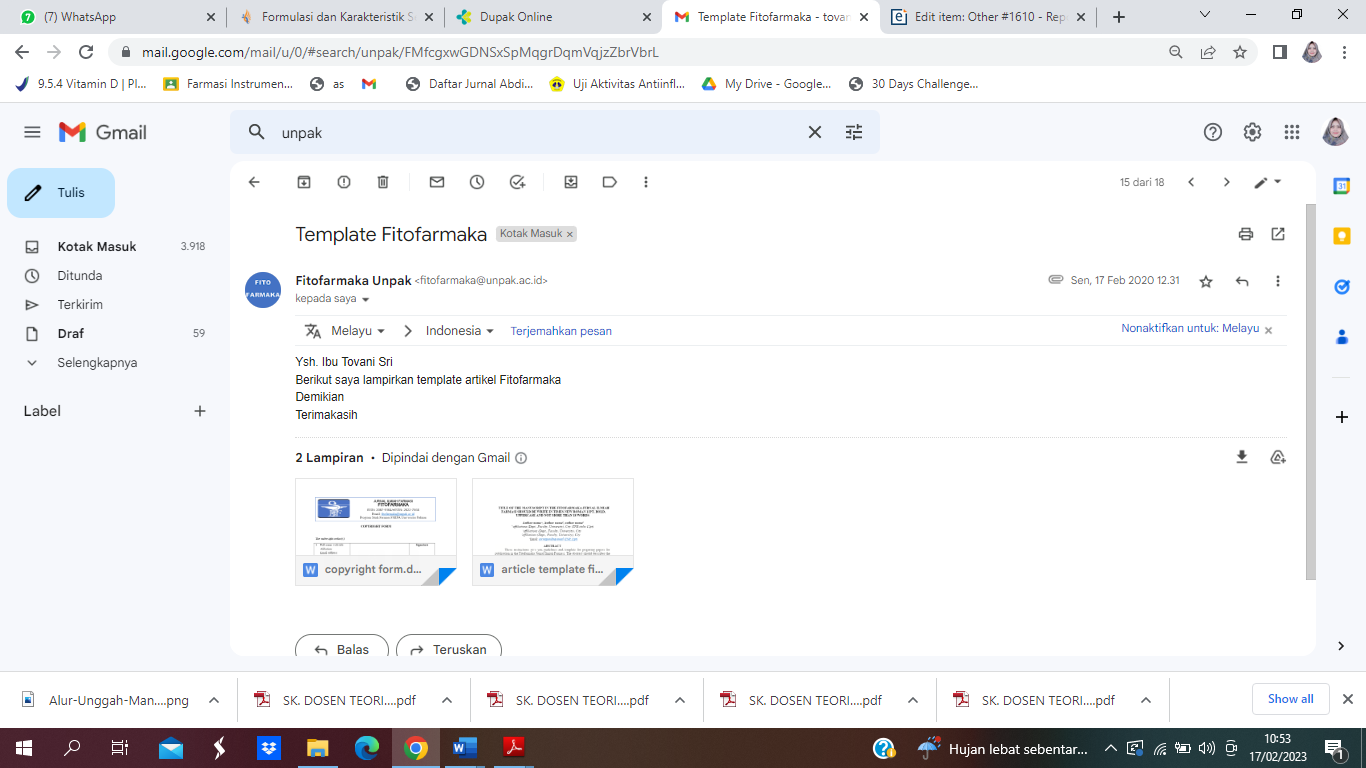 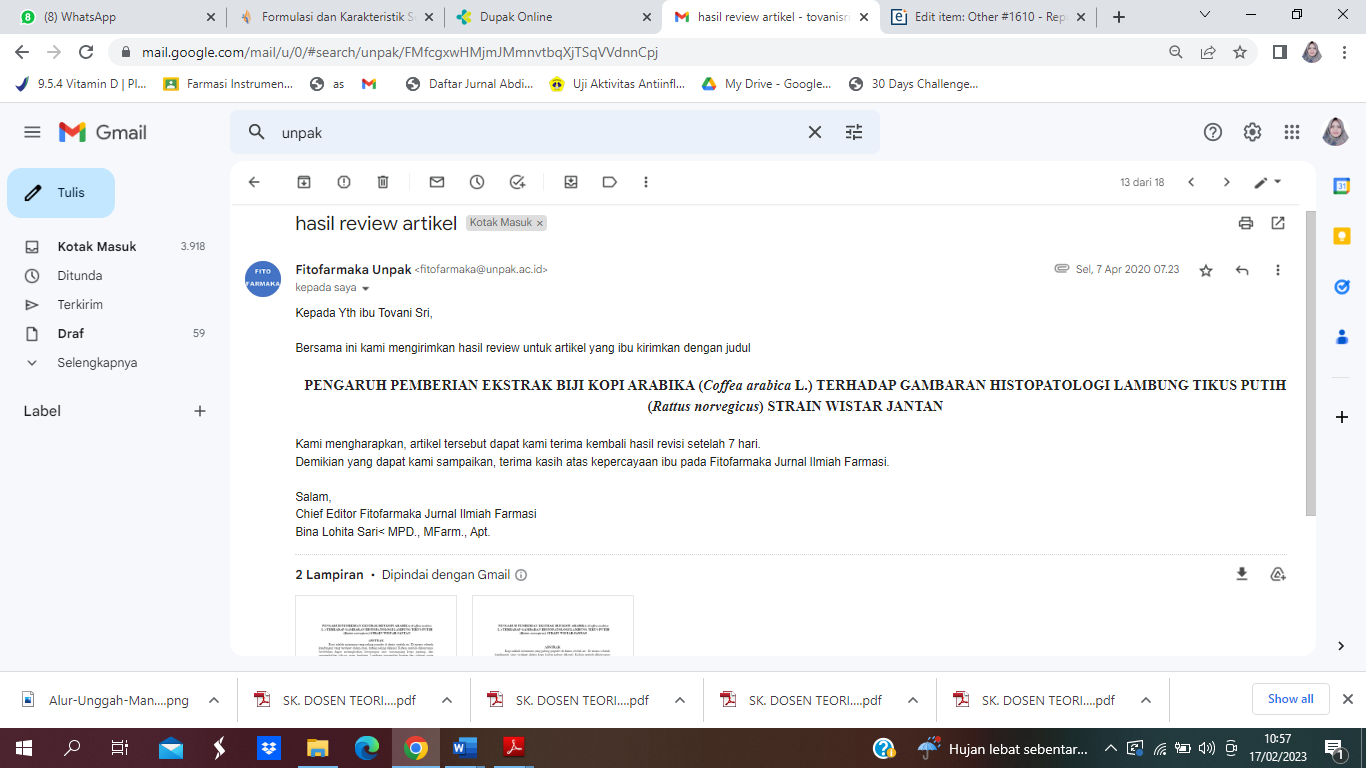 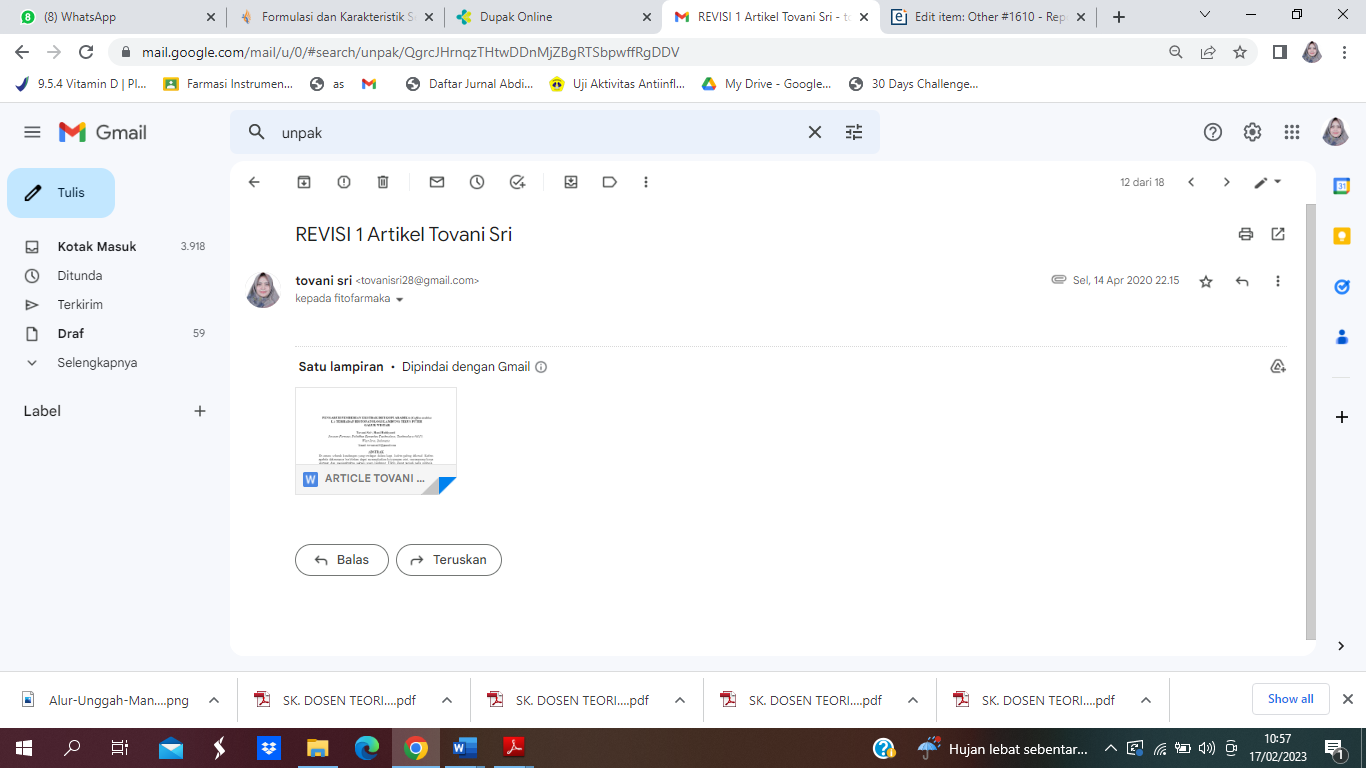 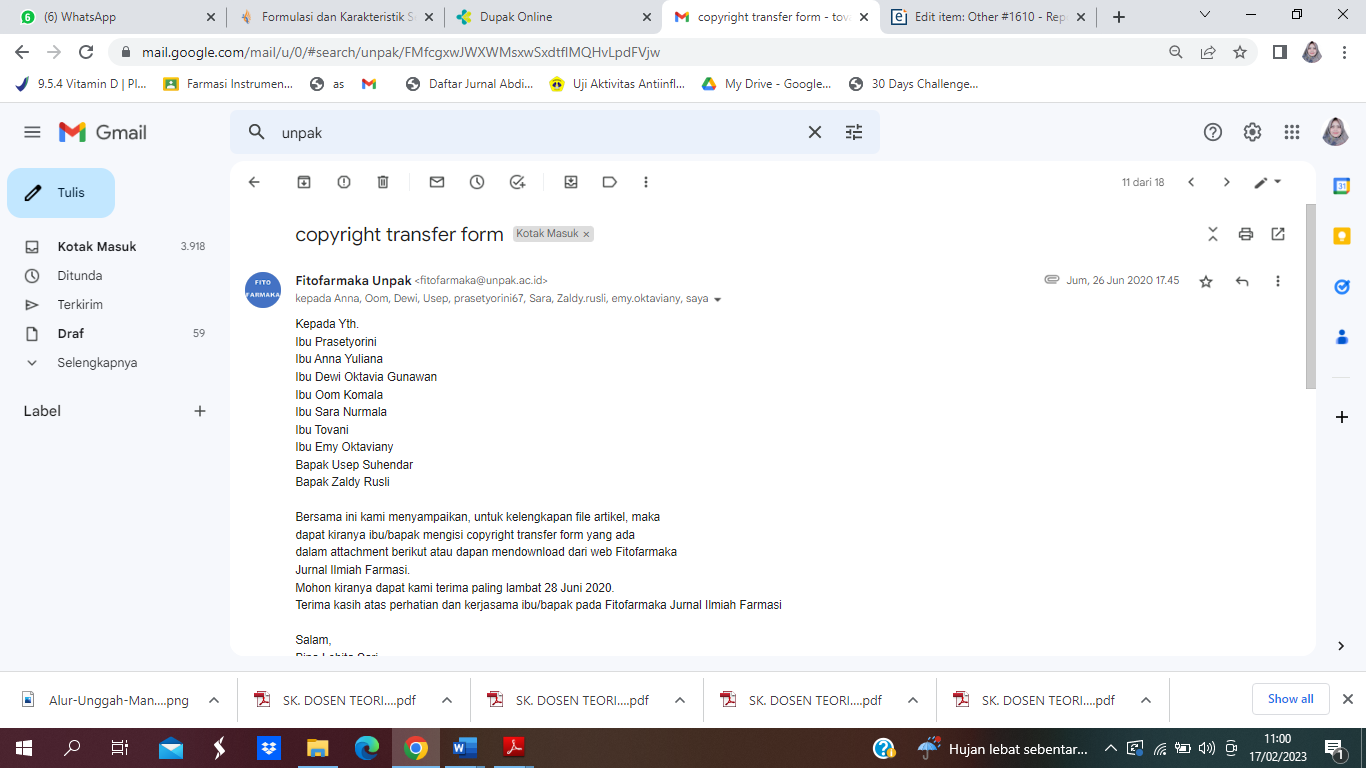 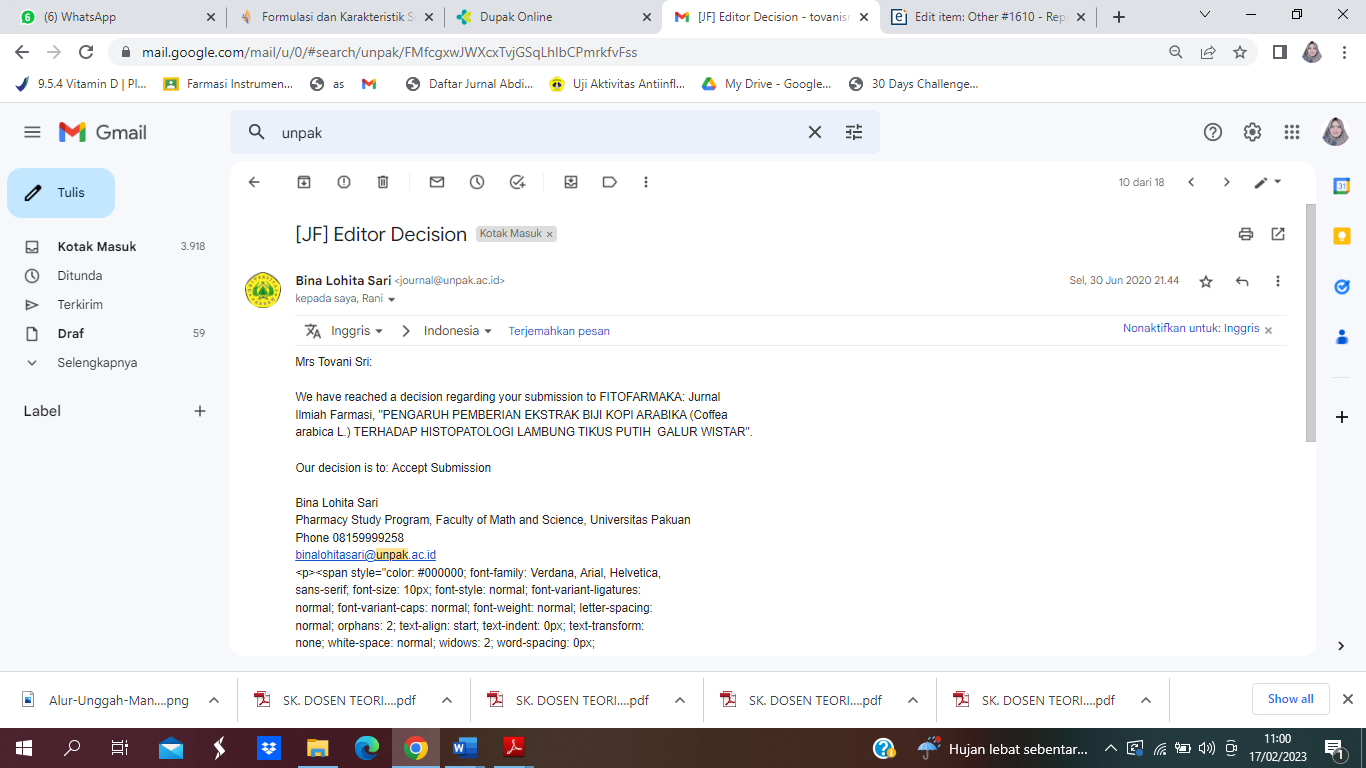 